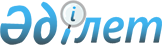 О создании рабочей группы для выработки предложений по реализации проекта акционерного общества "АрселорМиттал Темиртау" по увеличению производства стальной продукции до 10 миллионов тонн в годРаспоряжение Премьер-Министра Республики Казахстан от 16 июля 2008 года N 192-р



      В целях выработки предложений по реализации проекта акционерного общества "АрселорМиттал Темиртау" по увеличению производства стальной продукции до 10 миллионов тонн в год (далее - проект):




      1. Создать рабочую группу в следующем составе:

Школьник                    - Министр индустрии и торговли



Владимир Сергеевич            Республики Казахстан, руководитель

Мамытбеков                  - вице-министр индустрии и торговли



Едиль Куламкадырович          Республики Казахстан, заместитель



                              руководителя

Цой                         - директор Департамента Министерства



Игорь Владимирович            индустрии и торговли Республики



                              Казахстан, секретарь

Абденов                     - вице-министр труда и социальной



Серик Сакбалдиевич            защиты населения Республики Казахстан

Ергожин                     - вице-министр финансов



Даулет Едилович               Республики Казахстан

Касымбек                    - вице-министр транспорта и



Женис Махмудович              коммуникаций Республики Казахстан

Киинов                      - вице-министр энергетики и минеральных 



Ляззат Кетебаевич             ресурсов Республики Казахстан

Кусаинов                    - вице-министр экономики и бюджетного



Марат Апсеметович             планирования Республики Казахстан

Сарсембаев                  - вице-министр охраны окружающей среды



Зейнулла Сакенович            Республики Казахстан

Шамшидинова                 - вице-министр образования и науки



Куляш Ногатаевна              Республики Казахстан

Камалиев                    - заместитель акима Карагандинской области



Берик Сайлауович

Бектурганов                 - заместитель акима Костанайской области



Серик Чингисович

Рябцев                      - председатель Комитета по водным ресурсам



Анатолий Дмитриевич           Министерства сельского хозяйства



                              Республики Казахстан

Франк Паннир                - генеральный директор акционерного



                              общества "АрселорМиттал Темиртау"



                              (по согласованию)

Перзадаев                   - исполнительный директор Угольного



Мурат Абдукадырович           департамента акционерного общества



                              "АрселорМиттал Темиртау"



                              (по согласованию)




      2. Рабочей группе в срок до 8 августа 2008 года выработать и внести в Правительство Республики Казахстан:




      1) План мероприятий по реализации проекта с указанием сроков и ответственных за исполнение:




      2) предложения по возможным мерам государственной поддержки, в том числе:




      в соответствии с Программой "30 корпоративных лидеров Казахстана", утвержденной 
 постановлением 
 Правительства Республики Казахстан от 19 ноября 2007 года N 1097, с учетом налоговых и таможенных преференций в рамках существующего законодательства;




      по предоставлению и продлению прав недропользования по разведке и добыче железной руды и угля, а также по предоставлению прав землепользования в установленном законодательством Республики Казахстан порядке;




      по обеспечению технической и питьевой водой производственных и бытовых помещений акционерного общества "АрселорМиттал Темиртау" и его дочерних компаний с Тускольского источника грунтовых вод, Северного Ашилинского и Аймантауского источников грунтовых вод и озера Клич.

      

Премьер-Министр                            К. Масимов


					© 2012. РГП на ПХВ «Институт законодательства и правовой информации Республики Казахстан» Министерства юстиции Республики Казахстан
				